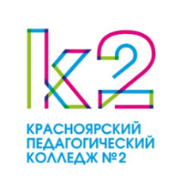 КАЛЕНДАРЬ МЕРОПРИЯТИЙ ДЛЯ СТУДЕНТОВ НА ОКТЯБРЬУТВЕРЖДАЮИсполняющий обязанности директора колледжаО.И. Емелина________________"____"_____ 2021 гПОНЕДЕЛЬНИКВТОРНИКСРЕДАЧЕТВЕРГПЯТНИЦАСУББОТА12Организационные собрания в студенческих учебных группах (1-3 курс)Самодиагностика «Уровень сформированности компетенций по специальности» (3 курс)456789Самодиагностика «Уровень сформированности компетенций по специальности» (2 курс)11.00 (кб.14) Концерт «Письмо любимому учителю» - праздничное поздравление преподавателей с Международным Днем УчителяСпортивные соревнования по волейболу (ДО/СДО)13.20 (кб. 28) Профессиональный батл «Мир моей профессии» (1,3 ср)11.40 (кб. 20, 24, 25, 29,30) Презентация «Организация социальной работы в России» (1ср,3ср,1до) 9в формате ZOOM)Выпуск «Студенческое ревизорро» (270 пдо)(библиотека) Флэшмоб «Человек читающий»11121314151613.20 (кб.14) Психологическая игра «Необитаемый остров» (111до)13.10 Педагогический консилиум(с участием гр. 240 до)Социально-психологическое тестирование (1 курс)11.40 (кб.20)Актовая лекция «Специфика профилактики как технология работы в социальной работе» (1,3 ср)13.20 (кб.14) Психологическая игра «Необитаемый остров» (121до)15.00 (кб.14) Студенческий совет колледжаКраевой студенческий конкурс «Учитель, которого ждут…» (г. Ачинск, дистанционно) 15.00 Комиссия по заселению в общежитие (по итогам проведения санитарного рейда в общежитие)13.20 (кб.14) Психологическая игра «Необитаемый остров» (161сдо)Организационное собрание по вопросам ликвидации академической задолженности (2-3 курс, по индивидуальному графику)16.00 (кб.14) Организационное собрание студентов, проживающих в общежитии (1-2 курс)13.20 (кб.14) Психологическая игра «Необитаемый остров» (151до)Организационное собрание по вопросам ликвидации академической задолженности (2-3 курс, по индивидуальному графику)11.40 Стипендиальная комиссия13.20 (кб.14) Психологическая игра «Необитаемый остров» (171ср)Организационное собрание по вопросам ликвидации академической задолженности (2-3 курс, по индивидуальному графику)18.00 (общ.) Заседание Совета общежития181920212223Самодиагностика «Уровень сформированности компетенций по специальности» (3 курс)09.40 Обучающее занятие по вопросам соблюдения мер безопасности при в дорожно-транспортной среде (1 курс)11.00 (РЦ «Радуга») (Центр соцобслуживания граждан жипожилого возрста и инвалидов Октябрьского р-на) Мастер – классы для учреждений социального обслуживания населения(Государственная универсальная научная библиотека) Громкие чтения «Душа исцеляется вместе с детьми» (к 200-летию со дня рождения Ф. Достоевского)17.00 (актовый зал администрации Октябрьского р-на) Торжественная встреча с выпускниками и ветеранами специальности «Социальная работа» «30 лет специальности «Социальная работа «в России» 252627282930(библиотека) Час искусства «Художник, воспевающий Сибирь» (к 100-летию Тойво Ряннеля)Краевая открытая школа технологий «Образование. Карьера. Успех»Музыкальный интерактивный журнал «Музыкальный Клондайк»День посвящения в студенты «Смотрите, кто пришёл!»